Fill In The Blanks…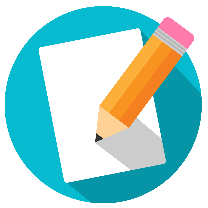 Equation of a CircleEquation in Factorised FormEquation in Expanded FormCentre of CircleRadius of Circle